Buenas Noticias! 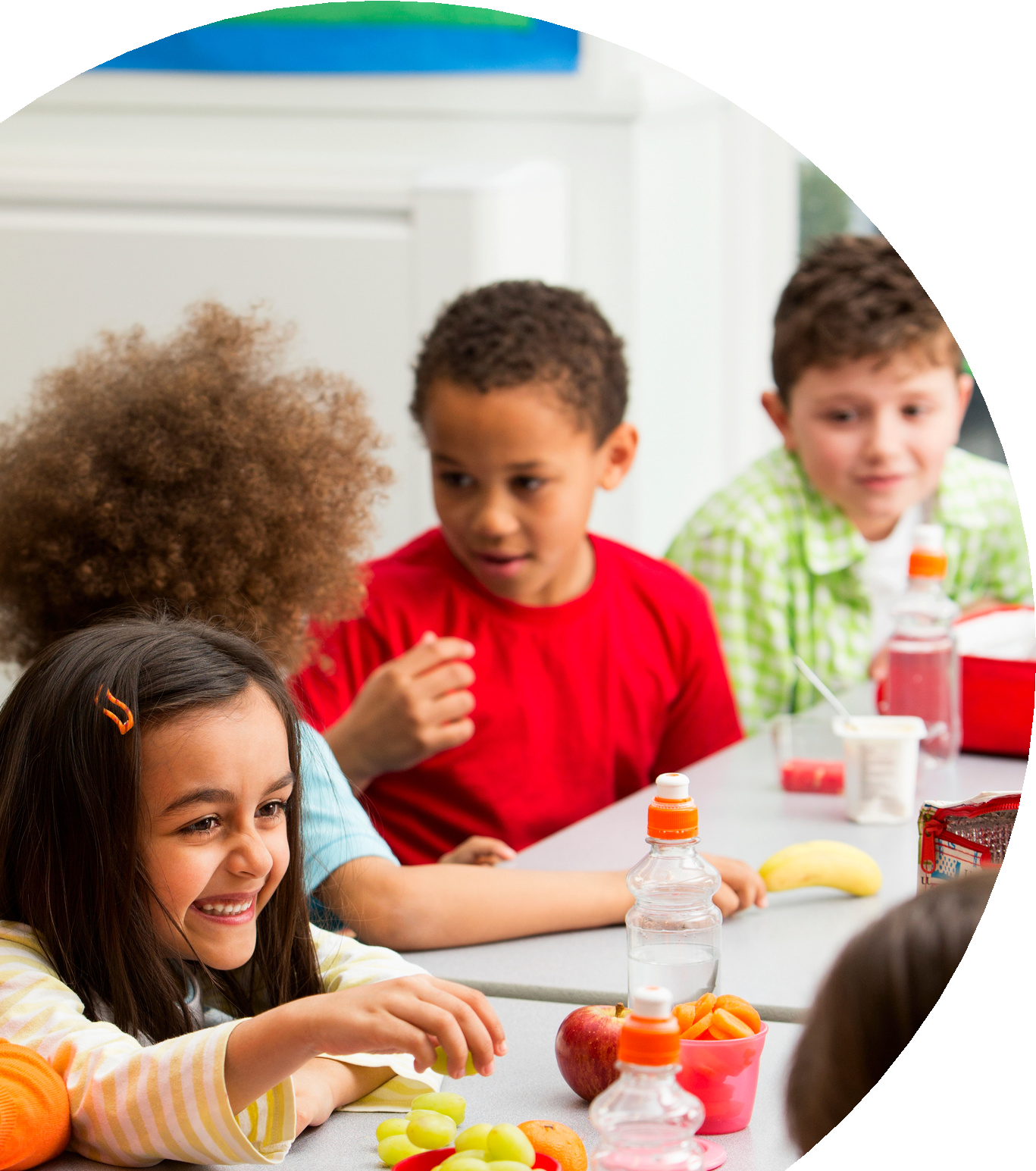 Nuevo Programa Expandido para calificar a mas estudiantes para Comidas Escolares Gratis!Aun si su niño no ha calificado anteriormente, su niño podría calificar para comidas sin costo alguno por medio de la nueva Ley Working-Class Families Anti-Hunger Act. Por favor comuníquese con el distrito escolar y solicite llenar una aplicación para Comidas Gratis o a Precio Reducido. Solicite hoy!Schools:  Insert QR code to Application here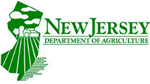 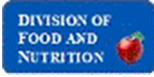 